Formulaire d’InscriptionCoordonnées valables jusqu’à fin juin 2020ParticipantsEtablissement fréquenté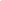 Le formulaire doit être impérativement rempli pour que le dossier de candidature soit recevable. Toutes les rubriques doivent être renseignées directement sur la fiche Word, hormis le cachet.Nom & PrénomAdresseE-mail @Portable Indiquer sans ambiguïté un seul et unique étudiant correspondant pour le groupe à qui tous les courriers seront adressés : Nom de l’établissementAdresse de l’établissementFormation suivieNom du responsable de formationCoordonnées (mail et tel) du responsable